	معلومات المادةمعلومات عضو هيئة التدريسنمط التعلم المستخدم في تدريس المادةوصف المادةمخرجات تعلم المادةمصادر التعلمالجدول الزمني للقاء الطلبة والمواضيع المقررة*تشمل أساليب التعلم: محاضرة، تعلم معكوس، تعلم من خلال المشاريع، تعلم من خلال حل المشكلات، تعلم تشاركي... الخ.مساهمة المادة في تطوير مهارات الطالبأساليب تقييم الطلبة وتوزيع العلامات                         *تشمل: امتحانات قصيرة، أعمال صفية ومنزلية، عرض تقديمي، تقارير، فيديو بصوت الطالب، مشروع.مواءمة مخرجات تعلم المادة مع أساليب التعلم والتقييم* تشمل أساليب التعلم: محاضرة، تعلم معكوس، تعلم من خلال المشاريع، تعلم من خلال حل المشكلات، تعلم تشاركي... الخ.**تشمل أساليب التقييم: امتحان، مشروع فردي/ جماعي، واجبات منزلية، عرض تقديمي، المشاركة والمناقشة، امتحان قصير... الخ. سياسات المادةمخرجات تعلم البرنامج التي يتم تقييمها في المادةوصف متطلبات تقييم مخرجات تعلم البرنامج في المادةسلم تقييم أداء متطلب تقييم مخرجات تعلم البرنامج في المادةQFO-AP-VA-008رمز النموذج :اسم النموذج :  خطة المادة الدراسية 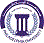 جامعة فيلادلفياPhiladelphia University2رقم الإصدار:   (Rev)الجهة المصدرة:  نائب الرئيس للشؤون الأكاديمية جامعة فيلادلفياPhiladelphia University4-5-2021تاريخ الإصدار:الجهة المدققة :  اللجنة العليا لضمان الجودةجامعة فيلادلفياPhiladelphia University7عدد صفحات  النموذج :الجهة المدققة :  اللجنة العليا لضمان الجودةجامعة فيلادلفياPhiladelphia Universityرقم المادةاسم المادةالمتطلب السابقالمتطلب السابق170613تصميم بيئات التعلمنوع المادةنوع المادةوقت المحاضرةرقم القاعةمتطلب جامعة      متطلب كلية      متطلب تخصص     إجباري     اختياريمتطلب جامعة      متطلب كلية      متطلب تخصص     إجباري     اختياري11.15-12.45 31403الاسمرقم المكتبرقم الهاتفالساعات المكتبيةالبريد الإلكترونيأ.د.أماني جرار1-2 س ajarrar@philadelphia.edu.joنمط التعلم المستخدمنمط التعلم المستخدمنمط التعلم المستخدمنمط التعلم المستخدم       تعلم وجاهي                        تعلم الكتروني                  تعلم مدمج       تعلم وجاهي                        تعلم الكتروني                  تعلم مدمج       تعلم وجاهي                        تعلم الكتروني                  تعلم مدمج       تعلم وجاهي                        تعلم الكتروني                  تعلم مدمجنموذج التعلم المستخدمنموذج التعلم المستخدمنموذج التعلم المستخدمنموذج التعلم المستخدمالنسبة المئويةمتزامنغير متزامنوجاهيالنسبة المئوية50%50%وصف المادة تعد مادة تصميم بيئات التعلم  من المواد المهمة، حيث لا لا يقتصر مفهوم البيئة التعليمية على المكان الذي يتلقى فيه الطلبة العلوم المختلفة فقط، بل على مجموع العوامل والشروط النفسية، والتعليمية، والاجتماعية التي تُشكل سوياً البيئة التعليمية، فالمكان أول عناصر تلك البيئة، فيما يُشكل الأسلوب التعليمي، والنظم التربوية والتعليمية الشق الآخر من تلك البيئة، ولا يقتصر الأمر عند هذا الحد وحسب، بل إنّ نتيجة تفاعل الطلبة مع المعلم أو المدرب، وطريقة فهمهم للدروس من أكثر من منظور، تعدّ جُزءاً مهماً من مفهوم البيئة التعليمية أيضاً.الرقممخرجات تعلم المادةرمز مخرج تعلم المرتبط للبرنامجالمعرفةالمعرفةالمعرفةK1الكشف عن المعرفة الجديدة، ومن خلال ذلك يمكن تقديم الحلول والبدائل التي تساعد في تعميق الفهم للأبعاد المختلفة للعملية التعليمية.K2صقل آليات استخدام المعرفة في الإدارة التربوية وتطويرهاK3توسيع القاعدة المعرفية لدى الطلبة والمعلمينK4توظيف المعرفة المكتسبة عند إعداد خطط الإدارة التربوية المهاراتالمهاراتالمهاراتS1تطوير القدرة على التحليل النقدي، والتهيئة لإعداد خطط تطوير من خلال المشاركة والعمل المرتبط بآليات التخطيط والتطوير الحديثة .S2تطوير مهارات الاتصال والتواصل الإنساني في العلاقات والتفاعلات، واستيعاب المتطلبات الاجتماعية للإدارة التربوية من أجل تطويرها.S3التهيئة لعملية التخطيط الفعال من خلال تنمية مهارة صنع القرارات وحل المشكلات بوعي وعقلانية.الكفاياتالكفاياتالكفاياتC1تحليل وتقيم الاتجاهات المعاصرة في فهم القضايا التربوية المختلفة على المستويات المحلية والعربيية والعالمية.C2ممارسة محاولات التغيير والتطوير والتأثير المجتمعي.C3التأهيل للكفاءة والمنافسة والنوعية العصرية.         الكتاب المقررتصميم مادة علميةالكتب والمراجع الداعمةعبد الحميد, أ. د. ع. ا. ط., & أ. د/عبد العزيز طلبه. (2021). بيئات التعلم الالکتروني والمنصات الافتراضية. تکنولوجيا التربية دراسات وبحوث, 3(3), 0-0.‎شريفـة مطيـران. (2020). بيئات التعلم التشارکية القائمة على المشروعات الالکترونية لتنمية مهارات تصويرالفيديو التعليمي في المرحلة الجامعية بدولة الکويت. مجلة کلية التربية بالمنصورة, 111(4), 1593-1620.‎فوزي خطاب مدكور, أ. (2022). بيئات التعلم الذكية. المجلة العلمية المحکمة للجمعية المصرية للکمبيوتر التعليمي, 10(2), 163-172.‎د. خلود بنت فواز بن عبد العزيز التميمي. (2021). تصور مقترح لبرنامج تدريبي قائم على التعلم الاجتماعي العاطفي لتنمية مهارات تهيئة بيئات التعلم الآمنة لدى معلمات المرحلة الثانوية. مجلة العلوم التربوية, 3(25).‎رمود, ربيع عبد العظيم, عبد المقصود, ناهد فهمى, سليم, & بشرى مجدى جمال. (2021). معايير تصميم بيئات التعلم الإلکترونية التکيفية وفقًا للأسلوب المعرفى. مجلة کلية التربية بدمياط, 36(78.02).‎كرم خليفه, ا. (2022). الإيماءات فى بيئات التعلم الإلكترونى. تکنولوجيا التعليم: سلسلة دراسات وبحوث, 32(10), 173-177.‎العتيبي, نسيم, حمود السواط, & حمد. (2023). تصورات المعلمـــات نحو توظيف بيئات التعلم التكيفية في العملية التعليمية. مجلة کلية التربية (أسيوط).‎فرجون, & خالد محمد محمد. (2022). تطوير بيئات التعلم الذکية بتکنولوجيا الخـدع العميقة. المجلة العلمية المحکمة للجمعية المصرية للکمبيوتر التعليمي, 10(1), 57-68.‎Fraser, B. J. (2013). Classroom learning environments. In Handbook of research on science education (pp. 103-124). Routledge.Moore, J. L., Dickson-Deane, C., & Galyen, K. (2011). e-Learning, online learning, and distance learning environments: Are they the same?. The Internet and higher education, 14(2), 129-135.Collins, A. (2012). Design issues for learning environments. In International perspectives on the design of technology-supported learning environments (pp. 347-361). Routledge.Cheung, S. K., Kwok, L. F., Phusavat, K., & Yang, H. H. (2021). Shaping the future learning environments with smart elements: challenges and opportunities. International Journal of Educational Technology in Higher Education, 18, 1-9.Kokko, A. K., & Hirsto, L. (2021). From physical spaces to learning environments: processes in which physical spaces are transformed into learning environments. Learning Environments Research, 24, 71-85.Valtonen, T., Leppänen, U., Hyypiä, M., Kokko, A., Manninen, J., Vartiainen, H., ... & Hirsto, L. (2021). Learning environments preferred by university students: A shift toward informal and flexible learning environments. Learning Environments Research, 24, 371-388.Carter Jr, R. A., Rice, M., Yang, S., & Jackson, H. A. (2020). Self-regulated learning in online learning environments: strategies for remote learning. Information and Learning Sciences, 121(5/6), 321-329.Viberg, O., Khalil, M., & Baars, M. (2020, March). Self-regulated learning and learning analytics in online learning environments: A review of empirical research. In Proceedings of the tenth international conference on learning analytics & knowledge (pp. 524-533). المواقع الإلكترونية الداعمةhttps://www.wgu.edu/blog/3-types-learning-environments2111.html#:~:text=A%20learning%20environment%20is%20more,as%20inspired%20by%20their%20surroundings.https://opentextbc.ca/teachinginadigitalage/chapter/5-2-what-is-a-learning-environment/https://uk.indeed.com/career-advice/career-development/learning-environmenthttps://www.virtuallabschool.org/school-age/learning-environments/lesson-1https://library.educause.edu/topics/teaching-and-learning/learning-environmentsالبيئة المادية للتدريس       قاعة دراسية            مختبر               منصة تعليمية افتراضية            أخرى         الأسبوعالموضوعأسلوب التعلم*المهامالمرجع1شرح رؤية ورسالة الكلية، واهداف ومخرجات تعلم المادة الخطة الدراسية2مفاهيم أساسية في تصميم بيئات التعلم عناصر البيئة التعليميةالأسلوب التعليميمحاضرةعصف ذهنيتعلم تشاركيالمناقشة والحوار3مفاهيم أساسية في تصميم بيئات التعلم عناصر البيئة التعليميةالأسلوب التعليميمحاضرةعصف ذهنيتعلم تشاركيالمناقشة والحوار4مفاهيم أساسية في تصميم بيئات التعلم عناصر البيئة التعليميةالأسلوب التعليميمحاضرةعصف ذهنيتعلم تشاركيالمناقشة والحوار56الوسائل والأدواتالعوامل المؤثرة في جودة البيئة التعليميةمحاضرةعصف ذهنيتعلم من خلال المشاريع 56الوسائل والأدواتالعوامل المؤثرة في جودة البيئة التعليميةمحاضرةعصف ذهنيتعلم من خلال حل المشكلات7عوامل نجاح البيئات التعليميةتعلم تشاركيالمناقشة والحوار8امتحان منتصف الفصلامتحان نصف الفصل9تحسين بيئة التعلمبناء خطط إستراتيجية وأخرى إجرائية لتفعيل بيئات التعلم.ربط أهداف البيئات التعليمية بحاجات المجتمع.
توجيه المتعلم للتعلم الذاتي والبحث عن المعرفة. تعلم تشاركيالمناقشة والحوار10تحسين بيئة التعلمبناء خطط إستراتيجية وأخرى إجرائية لتفعيل بيئات التعلم.ربط أهداف البيئات التعليمية بحاجات المجتمع.
توجيه المتعلم للتعلم الذاتي والبحث عن المعرفة. تعلم تشاركي11تحسين بيئة التعلمبناء خطط إستراتيجية وأخرى إجرائية لتفعيل بيئات التعلم.ربط أهداف البيئات التعليمية بحاجات المجتمع.
توجيه المتعلم للتعلم الذاتي والبحث عن المعرفة. تعلم تشاركي12تحسين بيئة التعلمبناء خطط إستراتيجية وأخرى إجرائية لتفعيل بيئات التعلم.ربط أهداف البيئات التعليمية بحاجات المجتمع.
توجيه المتعلم للتعلم الذاتي والبحث عن المعرفة. 13بيئات التعلم الإلكترونية 14بيئات التعلم الإلكترونية ودور المعلمبيئات التعلم الإلكترونية ودور الإدارة التعليميةتعلم تشاركيالمناقشة والحوار15بيئات التعلم الإلكترونية ودور المعلمبيئات التعلم الإلكترونية ودور الإدارة التعليمية16الامتحان النهائياستخدام التكنولوجياتساهم المادة في رفع قدرة الطالب في البحث على الويب، من خلال البحث عن الكتب والمنشورات واستخدام الباحث العلمي، والوصول إلى قواعد البيانات. مهارات الاتصال والتواصلتساهم المادة في التأكد من  إستيفاء متطلبات تصميم بيئات التعلم من خلال توظيف مهارات التواصل، وتقدير مدى إستفادة الطالب من المصادر والمراجع واستخدامها بطريقة توثيقية معتمدة.التطبيق العملي في المادةتساهم المادة في تقدير أصالة  الإضافة الإبتكارية لتطوير بيئات التعلممخرجات تعلم المادة المرتبطة بالتقييمتوقيت التقييم (الأسبوع الدراسي)العلامةأسلوب التقييمتفعيل اختبار أهمية ومقومات وتطوير بيئات التعليمالاسبوع الرابع30 علامةالامتحان الأول (اختبار أهمية ومقومات وتطوير مفهوم بيئات التعلمالتعلم التشاركيالاسبوع الثامن30 علامةالنشاط والالتزام بالمشاركة والواجبات والتقارير (تقديم خطة البحثمناقشة محاكاة تنفيذ عملية تخطيط وتطوير بيئات التعلم الاسبوع الثالث عشر وحتى السادس عشر40 علامةالامتحان النهائي (محاكاة عملية تخطيط وتطوير تصميم بيئات العلم)100 علامةالمجموعالرقممخرجات تعلم المادةأسلوب التعلم*أسلوب التقييم**المعرفةالمعرفةالمعرفةالمعرفةK1رفع كفاءة معرفة الطلبة في أهمية ومقومات تخطيط وتطوير بيئات التعلمتعلم تشاركيالمشاركة والمناقشةK2صقل آليات استخدام المعرفة في عملية تطوير بيئات التعلمتعلم تشاركيالمشاركة والمناقشةK3توسيع القاعدة المعرفية لدى الطلبةتعلم تشاركيالمشاركة والمناقشةK4توظيف المعرفة المكتسبة عند محاكاة تنفيذ بيئات التعلمتعلم تشاركيالمشاركة والمناقشةالمهاراتالمهاراتالمهاراتالمهاراتS1تطوير القدرة على التحليل النقدي، والتهيئة لمحاكاة تنفيذ عملية تطوير بيئات التعلمتعلم تشاركيالمشاركة والمناقشةS2تطوير مهارات الاتصال والتواصل الإنساني في العلاقات والتفاعلات، واستيعاب المتطلبات الاجتماعية لعملية تخطيط وتطوير بيئات التعلمتعلم تشاركيالمشاركة والمناقشةS3التهيئة لعملية التخطيط الفعال من خلال تنمية مهارة صنع القرارات وحل المشكلات بوعي وعقلانية.تعلم تشاركيالمشاركة والمناقشةالكفاياتالكفاياتالكفاياتالكفاياتC1تحليل وتقيم الاتجاهات المعاصرة في فهم تخطيط وتطوير بيئات التعلم على المستويات المحلية والعربية والعالمية.تعلم تشاركيالمشاركة والمناقشةC2ممارسة محاولات التغيير والتطوير والتأثير المجتمعي، من خلال تخطيط وتطوير بيئات التعلم تعلم تشاركيالمشاركة والمناقشةC3التأهيل للكفاءة والمنافسة والنوعية المعاصرة.          تعلم تشاركيالمشاركة والمناقشةالسياسةمتطلبات السياسةالنجاح في المادةالحد الأدنى للنجاح في المادة هو (50%) والحد الأدنى للعلامة النهائية هو (35%).الغياب عن الامتحاناتكل من يتغيب عن امتحان فصلي معلن عنه بدون عذر مريض أو عذر قهري يقبل به عميد الكلية التي تطرح المادة، توضع له علامة صفر في ذلك الامتحان وتحسب في علامته النهائية.كل من يتغيب عن امتحان فصلي معلن عنه بعذر مريض أو قهري يقبل به عميد الكلية التي تطرح المادة، عليه أن يقدم ما يثبت عذره خلال أسبوع من تاريخ زوال العذر، وفي هذه الحالة على مدرس المادة أن يعقد امتحاناً تعويضياً للطالب.كل من تغيب عن امتحان نهائي بعذر مريض أو عذر قهري يقبل به عميد الكلية التي تطرح المادة عليه أن يقدم ما يثبت عذره خلال ثلاثة أيام من تاريخ عقد ذلك الامتحان.الدوام (المواظبة) لا يسمح للطالب بالتغيب أكثر من (15%) من مجموع الساعات المقررة للمادة، أي ما يعادل ست محاضرات أيام (ن ر)، وسبع محاضرات أيام (ح ث م). وإذا غاب الطالب أكثر من (15%) من مجموع الساعات المقررة للمادة دون عذر مرضي أو قهري يقبله عميد الكلية، يحرم من التقدم للامتحان النهائي وتعتبر نتيجته في تلك المادة(صفراً)، أما إذا كان الغياب بسبب المرض او لعذر قهري يقبله عميد الكلية التي تطرح المادة ، يعتبر منسحباً من تلك المادة وتطبق علية أحكام الانسحاب. النزاهة الأكاديميةتولي جامعة فيلادلفيا موضوع النزاهة الأكاديمية اهتمامًا خاصًا، ويتم تطبيق العقوبات المنصوص عليها في تعليمات الجامعة بمن يثبت عليه القيام بعمل ينتهك النزاهة الأكاديمية مثل: الغش، الانتحال (السرقة الأكاديمية)، التواطؤ، حقوق الملكية الفكرية.الرقممخرجات تعلم البرنامجاسم المادة التي تقيم المخرجأسلوب التقييممستوى الأداء المستهدف1صقل آليات استخدام المعرفة في تخطيط وتطوير بيئات التعلمتخطيط المناهج وتطويرهاعصف ذهنيممتاز2محاكاة تنفيذ عملية تخطيط وتطوير بيئات التعلم تخطيط المناهج وتطويرهاتطبيق عمليممتاز3ممارسة محاولات التغيير والتطوير والتأثير المجتمعي، من خلال تخطيط وتطوير بيئات التعلم .تخطيط المناهج وتطويرهاتطبيق عمليممتاز4تحليل وتقيم الاتجاهات المعاصرة في فهم تخطيط وتطوير بيئات التعلم على المستويات المحلية والعربية والعالمية.تخطيط المناهج وتطويرهاتعلم تشاركيممتازرقم المخرجالوصف التفصيلي لمتطلب تقييم المخرج1من خلال العصف الذهني يتم تحديد وتحليل وتقيم الاتجاهات المعاصرة في فهم تخطيط وتطوير بيئات التعلم  على المستويات المحلية والعربية والعالمية2من خلال التطبيق العملي يتم تحديد وتقييم نجاعة الطرق المستخدمة في الوصول إلى قواعد البيانات3من خلال التطبيق العملي يتم تحديد وتقييم نجاعة الطرق المستخدمة في تخطيط وتطوير بيئات التعلم  4من خلال التعلم التشاركي يتم تحديد وتقييم كيفية تصنيف المصادر والمراجع وآليات التوثيق5من خلال التطبيق العملي يتم صقل آليات استخدام المعرفة في تخطيط وتطوير بيئات التعلم  .6من خلال التطبيق العملي يتم محاكاة تنفيذ عملية تخطيط وتطوير بيئات التعلم  من خلال العصف الذهني يتم تحديد وتحليل وتقيم الاتجاهات المعاصرة في فهم تخطيط وتطوير بيئات التعلم  على المستويات المحلية والعربية والعالمية ، بما نسبته (20%) من متطلبات تقييم مخرجات تعلم البرنامج في المادةمن خلال التطبيق العملي يتم محاكاة تنفيذ عملية تخطيط وتطوير بيئات التعلم  ، بما نسبته (20%) من متطلبات تقييم مخرجات تعلم البرنامج في المادةمن خلال التطبيق العملي يتم تحديد وتقييم نجاعة الطرق المستخدمة في تخطيط وتطوير بيئات التعلم  ، بما نسبته (20%) من متطلبات تقييم مخرجات تعلم البرنامج في المادةمن خلال التطبيق العملي يتم تحديد وتقييم نجاعة الطرق المستخدمة في الوصول إلى قواعد البيانات، بما نسبته (20%) من متطلبات تقييم مخرجات تعلم البرنامج في المادةمن خلال التطبيق العملي يتم صقل آليات استخدام المعرفة في تخطيط وتطوير بيئات التعلم  ، بما نسبته (20%) من متطلبات تقييم مخرجات تعلم البرنامج في المادة